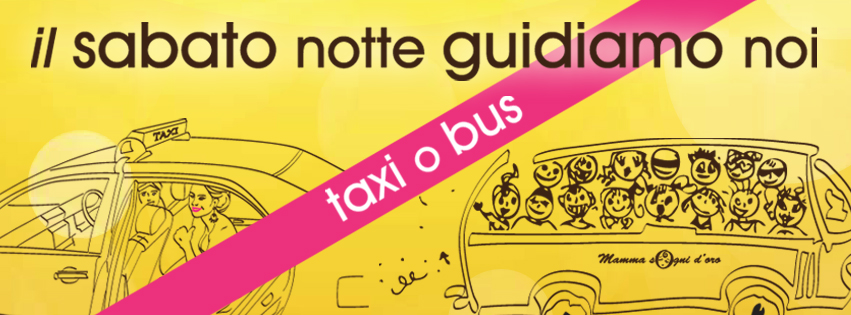 Il progetto mamma sogni d’oro Su Avezzano, Sulmona, Borgorose e Marsica è attivo il servizio notturno gratuito per muoversi in tutta libertà nelle notti del sabato. Finanziato dal Dipartimento della Gioventù e del servizio Civile Nazionale della Presidenza del Consiglio dei Ministri e condotto dall’associazione Help Handicap di Avezzano, l’iniziativa rientra negli obiettivi nazionali e europei di riduzione degli incidenti stradali. Caratteristiche del servizioAttivo dal 5 dicembre, il trasporto è gratuito e disponibile il sabato notte per raggiungere i locali desiderati. L’iniziativa si articola in servizi bus dai paesi della Marsica verso Avezzano, un taxi all’interno di Avezzano e un bus che serve Pratola Peligna, Sulmona e frazioni. Scegli quello che fa per te ...!AVEZZANO: il taxi è attivo il sabato sera dalle ore 00.00 alle ore 04.00. Per accedere al servizio gratuito chiama il 3404900153 risponderà un operatore che si trova all’interno del taxi per gestire la tua prenotazione.Il servizio bus è attivo il sabato sera e copre la Marsica e Sulmona con tratte fisse, consulta la tabella degli orari e se vedi il bus passare fermalo e sali a bordo!TRATTA VILLAVALLELONGA – AVEZZANOANDATA		ORARIO	FERMATAVillavallelonga		23.59		p.zza IV NovembreCollelongo		00.10		p.zza Ara de’ SantiTrasacco		00.20		p.zza AiaLuco dei Marsi		00.30		p.zza del ComuneAvezzano		00.45		Piazza TorloniaAvezzano		00.50		via. XX Settembre altezza c/o OASI (supermercato)RITORNO		ORARIO	FERMATAAvezzano		03.55		via XX Settembre altezza c/o OASI (supermercato)Avezzano		04.00		Piazza TorloniaLuco dei Marsi		04.10		a chiamata (sulla strada di percorrenza)Trasacco		04.20		a chiamata (sulla strada di percorrenza)Collelongo		04.25		p.zza Ara de’ SantiVillavallelonga		04.30		p.zza IV NovembreTRATTA BALSORANO – AVEZZANOANDATA		ORARIO	FERMATABalsorano		00.00		p.zza ScacchiMorino			00.15		p.zza CentraleCivita D’Antino		00.20		stazione FS di Civita D’AntinoCivitella Roveto		00.35		p.zza del municipioCanistro			00.40		p.zza Monti SimbruiniCapistrello		00.50		Chiosco, via RomaAvezzano		00.45		Piazza TorloniaAvezzano		00.50		via. XX Settembre altezza c/o OASI (supermercato)RITORNO		ORARIO	FERMATAAvezzano		03.55		via XX Settembre altezza c/o OASI (supermercato)Avezzano		04.00		Piazza TorloniaCapistrello		04.10		a chiamata (sulla strada di percorrenza)Canistro			04.25		p.zza Monti SimbruiniCivitella Roveto		04.35		a chiamata (sulla strada di percorrenza)Civita D’Antino		04.45		stazione FS di Civita D’AntinoMorino			04.55		p.zza CentraleBalsorano		05.00		p.zza ScacchiTRATTA SANTE MARIE – AVEZZANOANDATA		ORARIO	FERMATASante Marie		23.50		p.zza del MunicipioTagliacozzo		00.00		p.zza Duca degli AbruzziScurcola Marsicana	00.15		p.zza RisorgimentoAvezzano 		00.30		p.zza TorloniaAvezzano		00.40		via XX Settembre altezza c/o OASI (supermercato)RITORNO		ORARIO	FERMATAAvezzano		03.45		via XX settembre altezza c/o OASI (supermercato)Avezzano		03.50		p.zza TorloniaScurcola Marsicana	04.00		a chiamata (sulla strada di percorrenza)Tagliacozzo		04.15		a chiamata (sulla strada di percorrenza)Sante Marie		04.25 		p.zza MunicipioTRATTA VALLE GIOVENCO – CELANO – AVEZZANOANDATA		ORARIO	FERMATAGioia Dei Marsi		11.30		p.zza V. Emanuele IIILecce Nei Marsi		11.35		p.zza RisorgimentoOrtucchio		11.45		p.zza del MunicipioS. Benedetto D. M.	00.00		p.zza RisorgimentoPescina			00.10		p.zza del MunicipioCelano			00.30		p.zza IV NovembreAvezzano		00.45		via XX Settembre c/o OASI (supermercato)Avezzano		00.50		p.zza TorloniaRITORNO		ORARIO	FERMATAAvezzano		03.30		p.zza TorloniaAvezzano		03.35		via XX Settembre c/o OASI (supermercato)Celano			03.45		a chiamata sulla strada di percorrenzaPescina			04.05		p.zza MunicipioS. Benedetto dei M.	04.15		a chiamata sulla strada di percorrenzaOrtucchio		04.25		p.zza MunicipioLecce dei Marsi		04.30		p.zza RisorgimentoGioia dei Marsi		04.35		p.zza V. Emanuele IIITRATTA BORGOROSE - AVEZZANOANDATA		ORARIO	FERMATAAvezzano		23.15		p.zza TorloniaMagliano dei Marsi	23.25		località SerpentoneSant'Anatolia/Torano 	23.35		presso incrocio delle Quattro Strade	Discoteca Duchessa	23.45		Discoteca Duchessa_arrivoBorgorose		23.55		presso il MunicipioCorvaro			00.10		presso p.zza al CentroDiscoteca Duchessa	00.15		Discoteca Duchessa_arrivoSant'Anatolia/Torano	00.25		presso incrocio delle Quattro Strade	Magliano dei Marsi	00.35		località SerpentoneAvezzano		00.45 		p.zza TorloniaAvezzano		00.50		via XX settembre altezza c/o OASI (supermercato)RITORNO		ORARIO	FERMATAAvezzano		03.30		via XX settembre altezza c/o OASI (supermercato)Avezzano		03.35		p.zza TorloniaMagliano dei Marsi	03.45		SerpentoneSant'Anatolia/Torano	03.55		presso incrocio delle Quattro Strade	Corvaro			04.05		presso p.zza al CentroBorgorose		04.10		presso il MunicipioDiscoteca Duchessa	04.15		p.zzale Duchessa per il ritorno ad Avezzano		Magliano dei Marsi	04.25		località SerpentoneAvezzano		04.35		p.zza TorloniaTRATTA SULMONA – PRATOLA PELIGNA E FRAZIONIANDATA		ORARIO	FERMATACorfinio 		22.30		p.zza CorfinioRaiano			22.40		distributore benzinaPratola Peligna 		22.50		p.zza I MaggioBagnaturo		23.00		uscita 4 CorsieBadia Di Sulmona	23.05 		abbaziaMarane 			23.15 		chiesa San GiuseppeSulmona		23.25		p.zza CapograssiRITORNO 		ORARIO	FERMATASulmona		01.05		p.zza CapograssiMarane			01.15		chiesa San GiuseppeBadia Di Sulmona	01.25		abbaziaBagnaturo		01.30		uscita 4 CorsiePratola Peligna		01.40		p.zza I MaggioRaiano			01.50		distributore benzinaCorfinio			02.00		p.zza CorfinioVisitaci su www.mammasognidoro.it   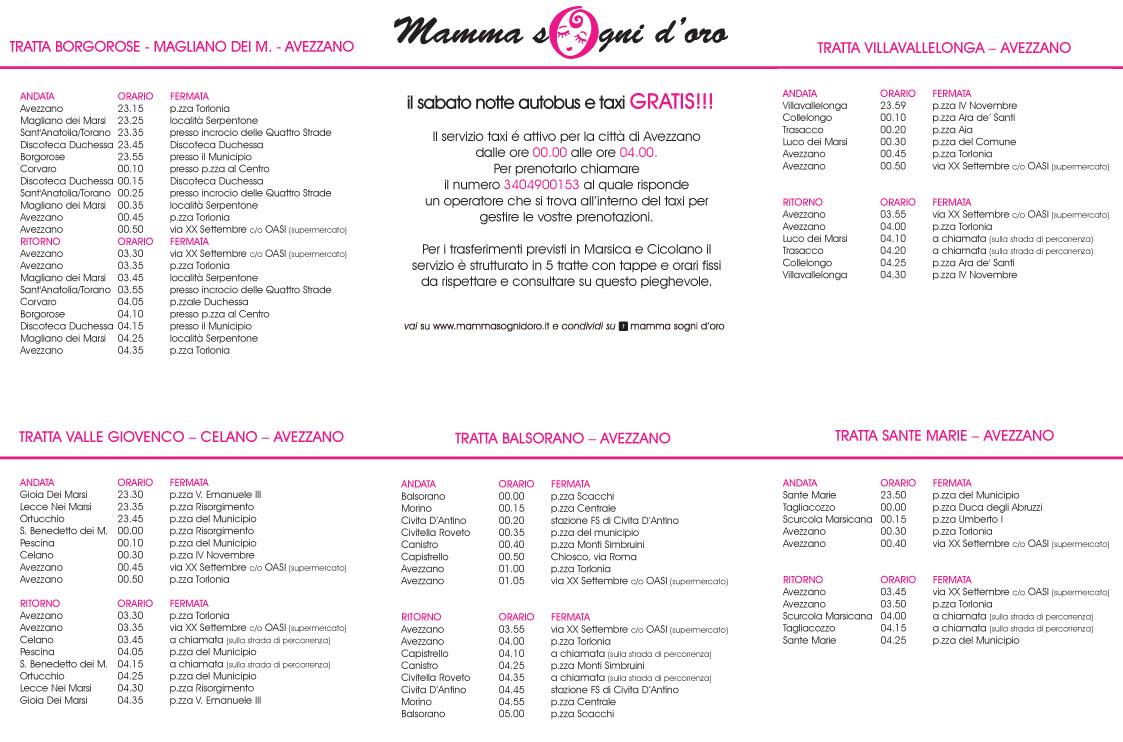 